Dragi moji vjeroučenici,Danas je naš sat vjeronauka. Vjerujem da ćemo se uskoro vidjeti. Stavljam vam videolekciju. Pažljivo pogledajte i poslušajte. Sretno!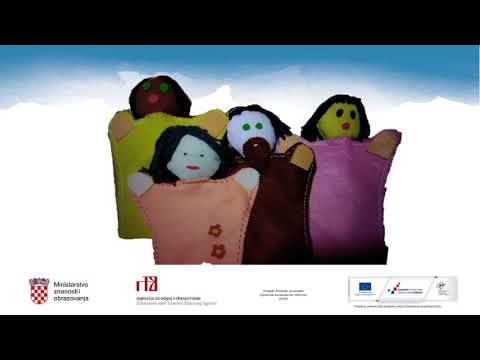 